102學年度第2學期新竹區中等學校心理衛生諮詢服務中心心理健康促進工作坊-第27期家長讀書會親愛的家長朋友：您好！本學期家長讀書會為26期家長讀書會之延續，歡迎您繼續參加27期家長讀書會，讓我們藉著閱讀，從中吸收新觀念並分享生活經驗，相信會有豐富的收穫！本期活動內容如下:一、帶領者：    邱瓊慧諮商心理師（93年高考及格、教育部部定講師、NGH催眠師）    現職：台中女中心理諮詢顧問彰化師大社區心理諮商及潛能發展中心兼任諮商心理師勵馨基金會與台中市西大墩婦女服務中心特約諮商心理師二、活動時間：每月一次，共三次，上午9點至12點三、活動地點：行政大樓二樓會議室四、 閱讀書目與討論主題： 五、說明：1.本學期活動接續上學期，歡迎原有成員繼續參加，故本次不再發報名表，若無法參加的成員，請來電輔導室告知，感謝！（03-5456611*601）2.兩本書籍請成員自行購買，輔導室此次不代為訂購書籍，如有不便敬請見諒！102學年度27期家長讀書會照片時間:103年3月21日 5月16日地點:行政大樓二樓會議室102學年度27期家長讀書會照片時間:103年3月21日 5月16日地點:行政大樓二樓會議室次數日期主題進行方式一103/03/21成為生命的編劇和導演活動體驗二103/04/18《為什麼我們這樣生活那樣工作》大塊文化出版書籍討論三103/05/16《讓工作自由－激發熱情與潛質的15條捷徑》方智出版社書籍討論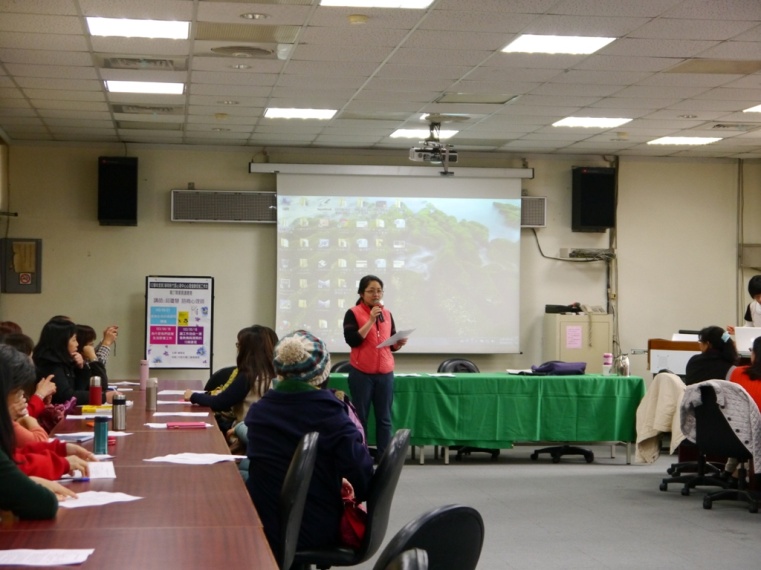 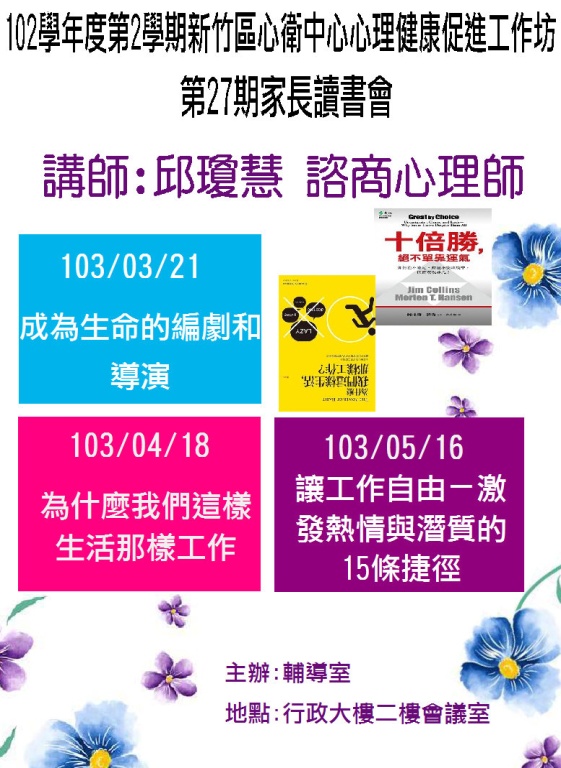 始業式             活動文宣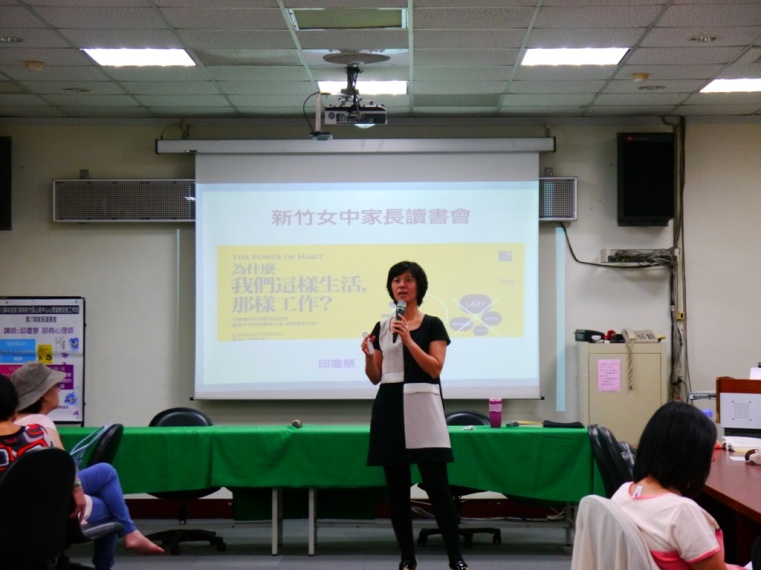 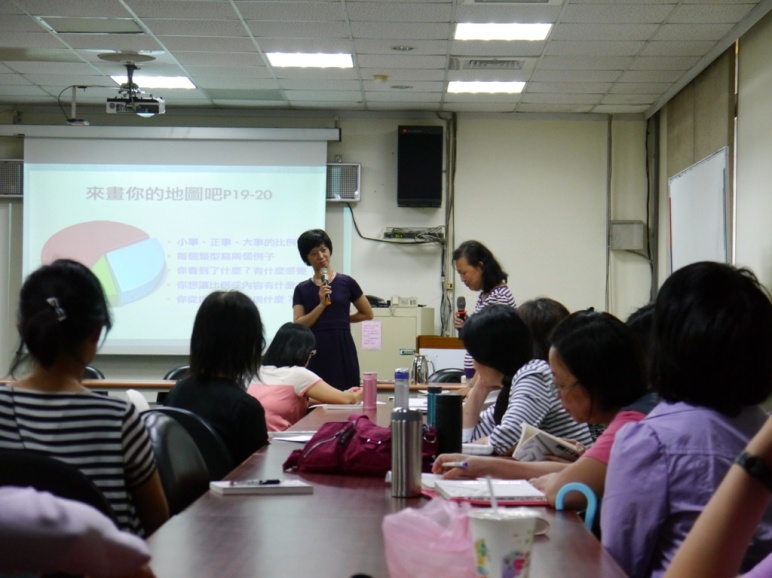 邀請邱瓊慧心理師擔任帶領人畫自己的地圖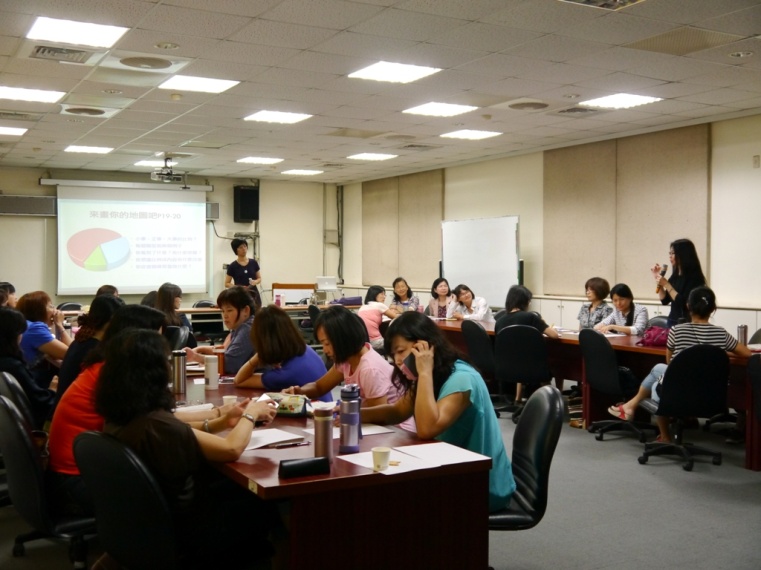 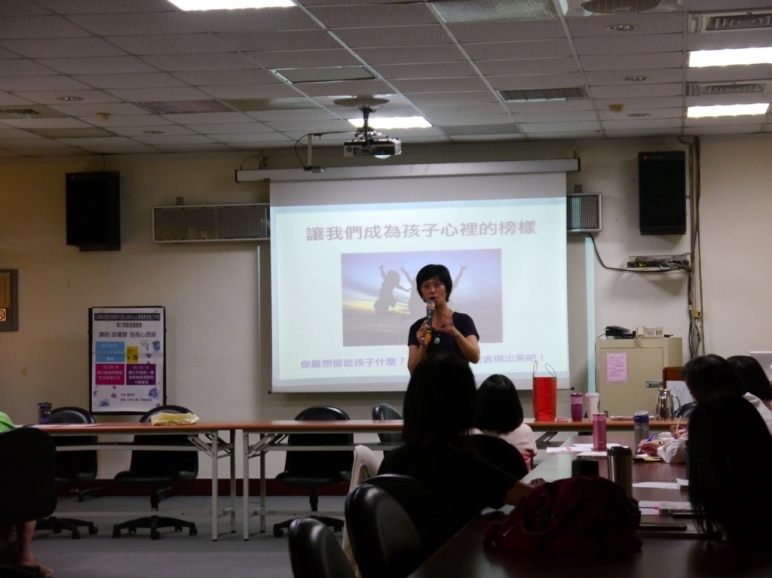 家長分享老師導讀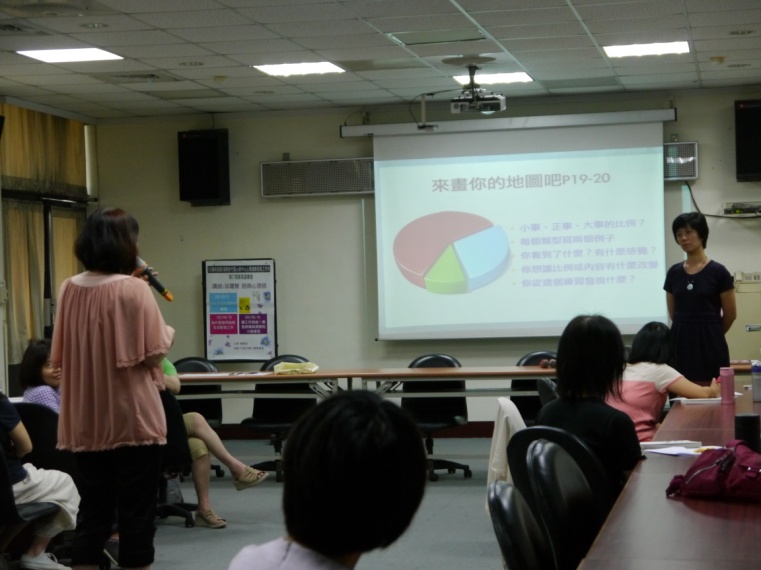 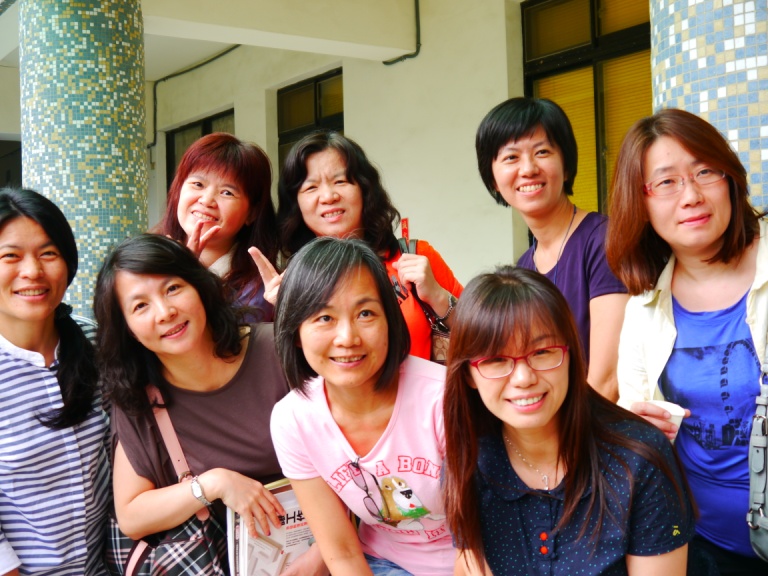 家長分享與老師合影